Уважаемые коллеги! 	На территории Юго-Западного управления министерства образования и     науки Самарской области в декабре 2017 года состоится межокружной конкурс детского и юношеского кино-видео-фототворчества  «Золотой кадр».Целью Конкурса  является совершенствование и развитие детского экранного творчества, повышение художественного уровня детских любительских фильмов, создание среды творческого общения среди сверстников и руководителей детских киностудий и любительских объединений фото-видео творчества.Приглашаем образовательные организации, расположенные на подведомственной Вам территории, принять участие в данном конкурсе.Положение о Конкурсе кино-видео-фототворчества «Золотой кадр-2017» прилагается.Приложение: на 4 л.Руководитель управления                                    В.В. ПасынковаИсп. Маршанская С.Н. – 8 (846 39) 24519Утверждаю:Руководитель Юго-Западного управления министерства образования и науки Самарской области _____________ В.В. Пасынкова ПОЛОЖЕНИЕоткрытого межокружного конкурса детского и юношеского кино-видео-фототворчества «Золотой кадр»Конкурс детского экранного творчества - это творческое состязание юных режиссеров, операторов, мультипликаторов, сценаристов, возможность обмена опытом и  повышения уровня мастерства  участников и руководителей студий и объединений.Общие положения.Учредителем межокружного конкурса детского и юношеского кино-видео-фототворчества «Золотой кадр»  (далее Конкурс) является Юго-Западное управление министерства образования и науки Самарской области. Организатором конкурса является Структурное подразделение ГБОУ СОШ с. Красноармейское м.р. Красноармейский Самарской области Центр детского творчества.Цели и задачи конкурса.Конкурс проводится с  целью совершенствования и развития детского экранного творчества, повышения художественного уровня детских любительских фильмов, создания среды творческого общения среди сверстников и руководителей детских киностудий и любительских объединений.Задачи конкурса: - выявление и поддержка талантливых и увлеченных детей; - пропаганда культуры организации досуга и профилактика асоциального поведения; - воспитание чувств патриотизма и любви к Родине, духовно-нравственного воспитания подрастающего поколения;- популяризация детского и молодежного медиатворчества в области фотографии и экранного искусства;- повышение профессионального мастерства руководителей кино-фото и видеостудий; - обобщение и распространение положительного опыта работы кино-фото и видеостудий.Участники конкурса.Конкурс проводится по возрастным группам:первая возрастная группа	– от 7 до 10 лет;вторая возрастная группа	– от 11 до 14 лет;третья возрастная группа	– от 15 до 18 лет.Для коллективов принадлежность к возрастной группе определяется по той группе, в которую входит наибольшее количество участников коллектива.В конкурсе могут принять участие руководители детских кино-видео-фотообъединений, студий образовательных организаций всех типов  и видов.Условия участия в конкурсе.В конкурсе могут принимать участие обучающиеся детских кино-видео-фотообъединений, студий образовательных организаций всех типов  и видов.Конкурс проводится по направлениям: 1- Фотография- репортажная фотография;- пейзаж;- жанровая фотография;- фотография, созданная с помощью графических редакторов;- портрет;- иные (могут быть установлены оргкомитетом).2- Видео и кино- документальный фильм (фильм, в основу которого легли съёмки подлинных событий и лиц, темой которых могут быть интересные события, культурные явления, научные факты и гипотезы, также знаменитые персоны и сообщества);- мультфильм (фильм,  выполненный при помощи средств покадровой отрисовки (включая 3D-моделирование), рассматриваются по различному способу создания пластилиновый, рисованный, кукольный, компьютерный, песочный и др.)-видеоклип (непродолжительная по времени художественно составленная последовательность кадров и предназначенная для иллюстрации песни или музыкальной композиции)- игровой фильм (произведение, имеющее в основе сюжет, воплощённый в сценарии и интерпретируемый режиссёром, который создаётся с помощью актёрской игры, операторского и прочих искусств); - социальная реклама (видеоролик, нацеленный на изменение мышления и/или поведения людей, в основе такого видеосюжета лежит идея, обладающая определённой социальной ценностью);- иные (могут быть установлены оргкомитетом).Конкурсанты представляют работы по следующей тематике: - «Детство – это…»;- «Футбол в моей жизни»;- «Мой край родной»;- «Русь многоликая».Для участия в Конкурсе в оргкомитет Конкурса направляются следующие материалы:- заявка, заполненная на сайте по ссылке https://goo.gl/1g6ukz ;-  заявка на участие (в соответствии с образцом);- фотографии (файлы должны быть подписаны, серии фотографий пронумерованы);- смонтированные фильмы.Материалы должны быть выложены на доступных интернет-ресурсах. Заявки на участие и работы (ссылки) принимаются до 10 декабря 2017 года в электронном виде на электронный адрес конкурса zolotojkadr@yandex.ruКонтактные данные тел./факс: 8(84675) 22-5-44 (21439).  Критерии оценивания и требования к конкурсным материалам.Фотографии оцениваются по следующим основным параметрам:- содержательное, выразительное и оригинальное авторское решение;- художественный и эстетический уровень исполнения;- творческий подход к раскрытию темы;- качество воплощения замысла, художественная ценность фотографии. Параметры оценивания фильмов:- сценарная работа;- операторская работа;- монтаж видео и звука;- работа актеров, степень вовлеченности детей в проект;- оформление (название, титры, год создания и др.)- работа художников-мультипликаторов.Требования к видеоматериалам: - видеозаписи должны соответствовать минимальным требованиям по техническому  качеству, достаточным для адекватной оценки работы (название фильма в ссылке должно соответствовать названию фильма в заявке);- на конкурс допускаются фильмы любого жанра и творческого решения, снятые не ранее    2016 года, отвечающие целям и задачам конкурса;- наличие титров в фильме обязательно: название фильма, наименование ОУ и объединения, ФИО педагога и учащихся (создатели фильма); Фонограммы, титры и субтитры представляемого фильма должны быть выполнены на русском языке.От каждого ОУ принимается не более одной работы в каждой номинации и возрастной категории. Фильмы должны быть продолжительностью не более 10 минут. Фильмы большей продолжительности в конкурсе не участвуют и оргкомитетом не рассматриваются. Работы выполняются детьми самостоятельно.Фильмы, пропагандирующие насилие, асоциальное поведение, содержащие ненормативную лексику, а также не соответствующие вышеперечисленным техническим условиям на конкурс не допускаются.Материалы, присланные на конкурс, могут использоваться без согласия авторов в некоммерческих целях организаторами конкурса, с соблюдением авторских прав участников.Требования к фотоматериалам:- фотографии принимаются в цифровом виде, в формате JPEG, направленные на электронный адрес оргкомитета (zolotojkadr@yandex.ru), а также по запросу оргкомитета в распечатанном виде для проведения выставки;- Для отправки на конкурс педагог формирует папку с работами участников конкурса, подписывает папку (ОУ, объединение, ФИО педагога)- внутри папки каждый файл фотографии должен быть подписан (название, фамилия, имя, возраст автора);- фотографии должны соответствовать минимальным требованиям по техническому качеству, достаточным для адекватной оценки работы. Желательное разрешение фотоаппарата не менее 4 мегапикселей (4 МП). По решению жюри  направление «Фотография» может быть расширено по номинациям (фото и серия); - один участник может принять участие в одной номинации и прислать не более 2 фотографий и одной серии.  В папку с фотографией, созданной с помощью графических редакторов, необходимо поместить оригинал  (основа).Порядок проведения конкурса.Жюри проводит оценку поступивших на Конкурс материалов до 12 января 2018 года. После проведения экспертизы будет организовано интернет-голосование, по результатам которого определится фильм зрительских симпатий в каждой номинации.Подведение итогов и награждение победителей.Подведение итогов Конкурса и награждение проводится по номинациям и возрастным категориям. По результатам Конкурса победители и призеры награждаются дипломами Юго-Западного управления министерства образования и науки Самарской области  в каждой номинации. Работы, предоставленные на конкурс, не возвращаются и не рецензируются.Награждение участников и победителей Конкурса состоится 19 января 2018 г.  Результаты Конкурса будут озвучены на церемонии награждения. Программа проведения церемонии награждения по итогам открытого межокружного конкурса детского и юношеского кино-видео-фототворчества «Золотой кадр» будет сообщена и направлена дополнительно всем участникам.ОбразецЗАЯВКАна участие в открытом межокружном конкурсе детского и юношеского кино-видео-фототворчества «Золотой кадр»1. Территория ________________________2. Учреждение (сокращенный вариант) _____________________________________3. Почтовый адрес, телефон учреждения, эл. почта ___________________________Руководитель учреждения   Место печати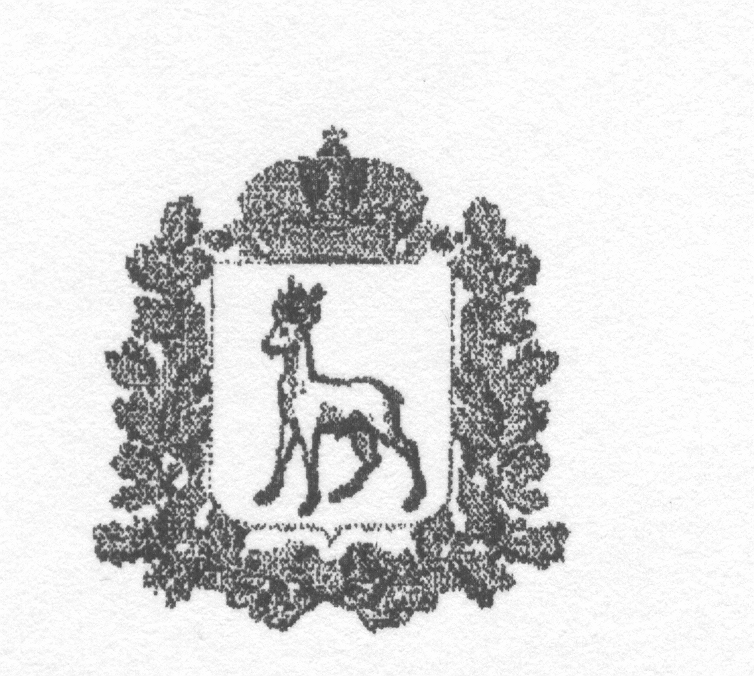 МИНИСТЕРСТВООБРАЗОВАНИЯ И НАУКИСАМАРСКОЙ ОБЛАСТИЮГО-ЗАПАДНОЕ УПРАВЛЕНИЕ446100, г.Чапаевск,ул. Железнодорожная, д.39-а Телефон: 8(846 39) 2-08-19, E-mail: sud-west-adm@samara.edu.ruokrug@samtel.ruРуководителям территориальных управлений министерства образования и науки Самарской области, руководителям департаментов образования г.о. Самара и  г.о. Тольятти _______________№_________________________________________________________Направление/НоминацияФИО участникаВозраст, возрастная категорияНазвание объединенияНазвание конкурсной работыФИО педагога (должность, телефон, эл.почта)Игровой фильм…Фото (портрет)